UNIDAD EDUCATIVA SUDAMERICANO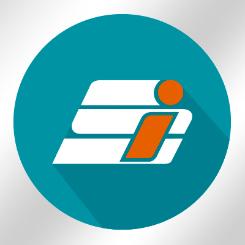 PROYECTO DE TESIS 2017-2018Esquema de tesisAgradecimientoLos agradecimientos permiten al autor expresar su aprecio a aquellas personas que contribuyeron significativamente a la elaboración del estudio. Sin embargo, no es necesario mencionar a todos los que tuvieron que ver con él. DedicatoriaAquí se expondrá a qué personas o entidades se dedica de manera especial el trabajo realizado.ResumenDescribir en forma breve y concisa los aspectos relevantes de la investigación realizada: Qué es lo que se propuso el investigador, dónde y cuándo se llevó a cabo el estudio, cómo se realizó la investigación y cuál es el porqué de la misma; finalizando con los resultados obtenidos. Extensión de 150 a 200 palabras.No se trata de una presentación o relación de sus capítulos, sino de una exposición de los aspectos científicos esenciales contenidos en la tesis.El objetivo es informar al lector, en breves líneas, sobre el objeto y los objetivos del trabajo, sus resultados más relevantes y las contribuciones que hace a la ciencia o a la tecnología en el marco de su especialidad.La forma de expresión debe ser sencilla y precisa, denotando profesionalidad y las palabras utilizadas deben tener una connotación rigurosa en el campo de la ciencia de que se trate.Objetivo General El objetivo indica cuáles son las metas de conocimiento a alcanzar, es decir, a qué resultados se quiere llegar; por lo que debe responder al problema de investigación y a lo que se pretende lograr con la investigación. Deben expresarse en forma concisa, clara e inequívoca.El objetivo no pueden ser juicios de valor y generalmente, se expresan comenzando con un verbo en infinitivo que indica la vía de conocimiento por la que se procederá. Por ejemplo: analizar, comparar, definir, clasificar, sistematizar, criticar, explicar, describir, sintetizar.Composición: verbo en infinitivo que responda las tres preguntas Que?, Como? Y Para que?.Objetivos específicos Son sub-objetivos que descentralizan la focalización del tema, pero dentro de su contexto. Son partes de un todo, enunciadas para facilitar la comprensión de las metas a las que se arribará con las conclusiones, para integrar las mismas, en un conjunto armónico.Pueden expresar propósitos específicos para resolver un problema; profundizar en una explicación teórica o desarrollar una nueva explicación sobre situaciones empírica.Se focalizan las tareas a desarrollar en la investigación en una serie de proposiciones que desagregan los contenidos implícitos en 1. Cuerpo:      Dentro del cuerpo analizaremos los siguientes temas:IntroductionSub-seccionesConclusionesIntroducciónEs la fundamentación científica de la tesis en forma resumida.Presenta, describe, critica o analiza el contexto y las condiciones que condujeron al desarrollo del trabajo de tesis.Da al lector una idea general de lo que abordará la tesis. No deben incluirse citas, es un texto personal.Sub – seccionesSe hará un esquema capitular que permita conocer el proceso desarrollado en la tesis, en forma general de acuerdo a los temas tratados en cada especialidadConclusiones LO QUE SE LOGRÓ – deriva del cuerpoContestación a cada objetivo específico planteado al inicio del proyecto.Bibliografías Listado de material bibliográfico utilizado para fundamentar teóricamente o metodológicamente la investigación, debe de seguir el formato indicado en el  manual de la APA. Autor (s) del libro - Apellido, Inicial. (Año de publicación). Título del libro. Lugar de publicación: Editorial.Marina, J.A. (2011). La educación del talento. Barcelona: Ariel.